TRINITY SUNDAY                                                                                                May 26, 2024PRELUDE                                           Trio				       Rheinberger (1839-1901)WELCOME & ANNOUNCEMENTS                                                         INTROIT                            What Does the Lord Require		              Routley (1917-1982)    CALL TO WORSHIPLeader:  The voice of the Lord rings out over the waters. People: The love of the Holy Trinity washes over the world.Leader: Let us worship the God whose voice flashes fire and whose love cannot be bound.MORNING PRAYER  *OPENING HYMN 1 		   Holy, Holy, Holy 			                    NicaeaCALL TO CONFESSIONO God, your love for the world knows no bounds. At the right time, you came among us, feeling our pain, enhancing our joy, and blessing our broken lives. You left your spirit with us empowering us to accept your grace and follow your way. Forgive us, Lord, this and all our sin. Transform our fragile faith and send us for with your Good News.    SILENT PRAYERASSURANCE OF PARDON*GLORIA PATRI 581                                                                                                     GreatorexFIRST SCRIPTURE READING                                                                            Psalm 29 p. 438ANTHEM                                         A Song of Praise                                                Rutter (b. 1945)Glory to you, Lord God of our fathers; you are worthy of praise; glory to you.Glory to you for the radiance of your holy Name; we will praise you & highly exalt you forever.Glory to you in the splendor of your temple; on the throne of your majesty, glory to you.Glory to you, seated between the Cherubim; we will praise you and highly exalt you forever.Glory to you, beholding the depths; in the high vault of heaven, glory to you.Glory to you, Father, Son, and Holy Spirit; we will praise you and highly exalt you forever.SECOND SCRIPTURE READING                                                                 Isaiah 6:1-13 p. 553      SERMON                                  No Excuses                                           Patrick Pettit, Interim Pastor                  *AFFIRMATION OF FAITH	                                                                          Apostles’ Creed p.35 PRAYERS OF THE PEOPLE & THE LORD’S PRAYER* HYMN 8		      Eternal Father, Strong to Save				             Melita   *CHARGE and BENEDICTION  POSTLUDE                             Pastorella:  IV					       Bach (1685-1750) *Please stand if able	Hearing devices are available for your convenience.Please be aware that they do not function until after the service begins.  Today’s link is:  https://www.youtube.com/watch?v=uicuScyOBxU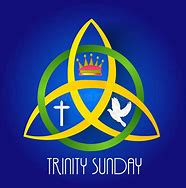 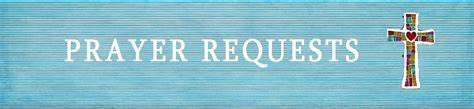 Shenandoah Nursing Home: Nancy GarberHome: Mary Ultee, Mary Ann Maupin, Linda Sandquist, Mike &Cathy Cunningham, Warner SandquistFriends and Family: Bill Bromley, Jean Custen, Jerry Hughes, Sally McNeel,Bill Metzel (Joyce Tipton), Col. Stuart Roberts (Mark Henderson),Paul Watts, Kathleen Clements, Carolyn Williams (Colleen Cash), Betsy Boswell (Curry)Military: Carson CraigBetter Together Bible study will be taking a summer break and returning after Labor Day.               The office will be closed on Monday in observance of Memorial Day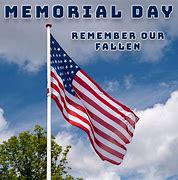                            FIRST PRESBYTERIAN CHURCH WAYNESBORO, VIRGINIA A community-minded congregation living out the love of Christ as we serve one another with humility, gentleness, and patience through God’s grace.May 26, 2024  11:00 AM 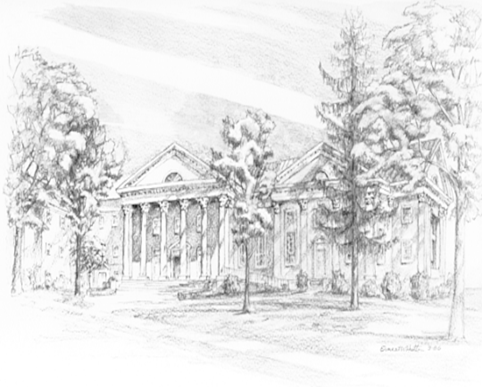 P.O. Box 877249 South Wayne AvenueWaynesboro, Virginia(540) 949-8366Church Website:  www.firstpresway.orgPreschool Website:  www.firstprespre.orgEmail:  church@firstpresway.com